Календарно-тематичне планування уроків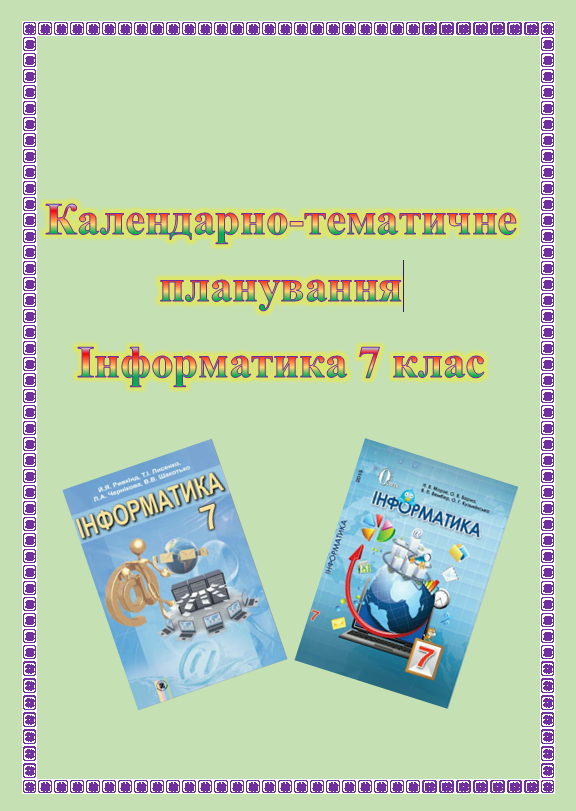 Календарно-тематичне планування уроківІнформатики для 7 класу2015- 2016 н. р.(За підручником  Н.В. Морзе, О.В. Варна, В.П. Вембер, О.Г. Кузьмінська, Н.А. Саражинська)І семестрКалендарно-тематичне планування уроківІнформатики для 7 класу2015- 2016 н. р.(За підручником  Н.В. Морзе, О.В. Варна, В.П. Вембер, О.Г. Кузьмінська, Н.А. Саражинська)ІІ семестр№
уроку№
уроку№
урокуДата 
проведенняТема розділу (уроку)ПриміткаЕлектронне листування ( 4 год)Електронне листування ( 4 год)Електронне листування ( 4 год)Електронне листування ( 4 год)Електронне листування ( 4 год)Електронне листування ( 4 год)1.1.Правила поведінки і безпеки життєдіяльності (БЖ) в комп’ютерному класі.  Служба інтернету. Електронна скринька та електронне листування2.2.Надсилання та отримання електронних листів.3.3.Списки розсилання. Етикет електронного листування4.4.Інструктаж з техніки безпеки.Практична робота 1. Електронне листування з використанням веб-інтерфейсу. Вкладені файлиМоделювання ( 3 год + 2 год резерв)Моделювання ( 3 год + 2 год резерв)Моделювання ( 3 год + 2 год резерв)Моделювання ( 3 год + 2 год резерв)Моделювання ( 3 год + 2 год резерв)Моделювання ( 3 год + 2 год резерв)5.Поняття моделей.6.Етапи створення інформаційної моделі.7.Інструктаж з техніки безпеки.Практична робота 2. Створення інформаційних моделей у різних програмних середовищах8.Карти знань. Редактор карт знань.Інструктаж з техніки безпеки.Практична робота 3. Структурування та класифікація відомостей з використанням карт знань.9.Контрольна робота з тем «Електронне листування» та «Моделювання»Алгоритми з повторенням і розгалуженням ( 9 год.)Алгоритми з повторенням і розгалуженням ( 9 год.)Алгоритми з повторенням і розгалуженням ( 9 год.)Алгоритми з повторенням і розгалуженням ( 9 год.)Алгоритми з повторенням і розгалуженням ( 9 год.)Алгоритми з повторенням і розгалуженням ( 9 год.)10.Висловлювання. Істинні та хибні висловлювання. Умовне висловлювання «Якщо – то – інакше»11.Повторення (цикл). Алгоритми з повторенням.11.Інструктаж з техніки безпеки.Практична робота 4. Складання та виконання алгоритмів з повторенням у середовищі Scratch.13.Алгоритми з розгалуженням.14.Алгоритми з розгалуженням в Scratch.15.Інструктаж з техніки безпеки.Практична робота 5. Складання та виконання алгоритмів з розгалуженням у середовищі Scratch.№
урокуДата 
проведенняТема розділу (уроку)Примітка16-17.Складні алгоритми та їх реалізація в середовищі Scratch18.Інструктаж з техніки безпеки.Практична робота 6. Складання та виконання алгоритмів з повтореннями і розгалуженнями у середовищі Scratch.Табличний процесор ( 8 год +1 год резерв)Табличний процесор ( 8 год +1 год резерв)Табличний процесор ( 8 год +1 год резерв)Табличний процесор ( 8 год +1 год резерв)19-20.Електронні таблиці. Табличний процесор Microsoft Office Excel21.Уведення та редагування даних в Excel.22.Форматування об’єктів електронної таблиці.Інструктаж з техніки безпеки.Практична робота 7. Уведення, редагування та форматування даних у середовищі табличного процесора23.Діаграми в Excel24.Інструктаж з техніки безпеки.Практична робота 8. Створення діаграм. Аналіз даних поданих на діаграмі.25.Виконання обчислень у табличному процесорі Excel 2007.26.Використання вбудованих функцій у табличному процесорі Excel 2007Інструктаж з техніки безпеки.Практична робота 9. Виконання обчислень за даними електронної таблиці. Використання вбудованих функцій.27.Контрольна робота з тем «Алгоритми з повторенням і розгалуженням» та «Табличний процесор»Розв’язування компетентнісних задач, виконання навчальних проектів  ( 8 год)Розв’язування компетентнісних задач, виконання навчальних проектів  ( 8 год)Розв’язування компетентнісних задач, виконання навчальних проектів  ( 8 год)Розв’язування компетентнісних задач, виконання навчальних проектів  ( 8 год)28-31.Розв’язування компетентнісних задач32.Навчальні проекти33-34.Виконання індивідуальних проектів35.Захист індивідуальних проектів. Повторення і систематизація навчального матеріалу за рік.